ПОСТОЯННАЯ  КОМИССИЯ  ПО  ВОПРОСАМ ПЛАНИРОВАНИЯ, БЮДЖЕТА  И  ФИНАНСОВ_______________№_______________на №___________от________________┌						┐ПРОТОКОЛ  заседания комиссии04.06.2018 год 		16-00 ч.                каб. 307 Присутствовали:Гончарук Оксана Витальевна  Гапунич Валентин Викторович Звягин Олег АлександровичСтрашный Сергей Анатольевич Приглашенные:СЛУШАЛИ: Информацию директора директор Одесской общеобразовательной частной I - III ступеней художественно-эстетического профиля  школы «Костанди» Токрева Г.В. по вопросу установления размера арендной платы.Выступили: Гончарук О.В., Звягин О.С., Страшный С.А.Голосовали за установление ставки арендной платы:За – единогласно.РЕШИЛИ: Встановити на період з 06.06.2018 року до  31.12.2018 року Одеській загальноосвітній приватна I - III ступенів художньо-естетичного профілю школа «Костанді» орендну плату у розмірі 10 % від встановленої ставки орендної плати як орендарю приміщення, розташованого за адресою:             м. Одеса, пров. Лютеранський, 3 и внести соответствующую поправку №2 в проект решения 8.2. «Об установлении размера арендной платы». Обратиться на имя секретаря Одесского городского совета         Потапского А.Ю. с просьбой при постановке на заседании XXVI сессии Одесского городского совета на голосование проекта решения 8.2. «Об установлении размера арендной платы» поправку постоянной комиссии по вопросам коммунальной собственности поставить на голосование отдельно. СЛУШАЛИ: Информацию директора коммунального предприятия Одесского городского совета «Теплоснабжение города Одессы» Рудого Д.А. о выделении коммунальному предприятию «Теплоснабжение города Одессы» средств в на выплату заработной платы и обязательных платежей (обращения  департамента городского хозяйства №822/вих от 18.05.2018 года, №844/вих от 23.05.2018 года). Выступили: Гончарук О.В., Агуца С.В., Звягин О.С., Бедрега С.Н., Козлов А.И.РЕШИЛИ: Отложить рассмотрение данного вопроса до предоставления в адрес постоянной комиссии по вопросам планирования, бюджета и финансов всех материалов и документов по вопросу выделения коммунальному предприятию «Теплоснабжение города Одессы» финансовой помощи в сумме 46,5 млн.гривень на частичное погашение задолженности перед  ПАТ КБ «Надра» согласно решению Хозяйственного суда Одесской области от 05.12.2016 года по делу № 916/1787/16. СЛУШАЛИ: Информацию директора коммунального предприятия Одесского городского совета «Теплоснабжение города Одессы» Рудого Д.А. о выделении коммунальному предприятию  «Теплоснабжение города Одессы» средств на выплату заработной платы и информацию заместителя городского головы – директора департамента финансов Бедреги С.Н.  по данному вопросу (письмо департамента финансов №04-14/281/965 от 04.06.2018 года).Выступили: Гончарук О.В., Звягин О.С., Гапунич В.В.РЕШИЛИ: Перенести рассмотрение вопроса о выделении   коммунальному предприятию Одесского городского совета «Теплоснабжение города Одессы» финансовой помощи из бюджета города Одессы средств в сумме 55,0 млн. гривень на выплату заработной платы на следующее заседание комиссии.СЛУШАЛИ: Информацию по заявлениям, поступившим в адрес постоянной комиссии по вопросам планирования, бюджета и финансов, об уменьшении сбора за парковку транспортных средств на специально отведенных автостоянках на 2018 год.Голосовали за внесение поправки в проект решения «Про внесення змін до рішення Одеської міської ради від 14 грудня 2017 року  № 2781-VII «Про внесення змін до рішення Одеської міської ради від 31 січня 2011 року № 281-VI «Про встановлення збору за місця для паркування транспортних засобів»:За – единогласно.РЕШИЛИ: Внести поправку в проект решения «Про внесення змін до рішення Одеської міської ради від 14 грудня 2017 року  № 2781-VII «Про внесення змін до рішення Одеської міської ради від 31 січня 2011 року № 281-VI «Про встановлення збору за місця для паркування транспортних засобів»:ВИРІШИЛИ: 1. Доповнити  пункт 1.3. проекту рішення наступними адресами:вул. Ільфа і Петрова, 10/1 (парна сторона); вул. Ільфа і Петрова, 6/3 (парна сторона);вул. Троїцька, 33-а (непарна сторона);вул. Академіка Заболотного, 59/1 (непарна сторона);вул. Одарія, 1-3, 2-2/1 (парна та непарна сторони);вул. Бабеля з 2 по 4 номери (парна сторона);вул. Шишкіна, з 50 по 54 номери (парна сторона).2. Доповнити  пункт 1.4. проекту рішення наступними адресами:- Фонтанська дорога, 49/1 (непарна сторона);- Фонтанська дорога, 16/8 (парна сторона);- вул. Колонтаївська з 12 по 16 номери (парна сторона);- вул. Чорноморського козацтва з 108 по 112 номери (парна сторона).3. Доповнити проект рішення пунктом наступного змісту:  «1.5. У графі «Перелік місцезнаходжень земельних ділянок 2  (окрім місць для паркування, визначених в пункті 5.11. Положення про організацію та порядок паркування транспортних засобів у місті Одесі, затвердженого рішенням Одеської міської ради від 20.09.2011 року № 1251-VI)» вилучити адресу «вул. Шишкіна, з 50 по 54 номери (парна сторона).».  СЛУШАЛИ: Информацию по обращению секретаря Одесского городского совета Потапского А.Ю. по вопросу выделения из бюджета города Одессы средств в сумме 700,0 тыс.гривень на проведение капитального ремонта игровой площадки ОСДУЗ «Ясли – сад № 50». Выступили: Гончарук О.В., Звягин О.С., Бедрега С.Н.Голосовали за выделение средств:За – единогласно.РЕШИЛИ: Согласовать выделение управлению образования и науки Одесского городского совета средств в сумме 700,0 тыс.гривень на проведение капитального ремонта игровой площадки ОСДУЗ «Ясли – сад       № 50». Председатель комиссии						О.В.ГончарукЧлены комиссии:Гапунич В.В.Звягин О.С.Страшный С.А. 	ОДЕСЬКА 	МІСЬКА РАДА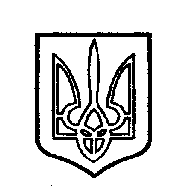 ОДЕССКИЙ ГОРОДСКОЙ СОВЕТ65004, м.Одеса, пл.Думська,165004, г.Одесса, пл.Думская,1ОрловскийАнатолий Иосифович- первый заместитель городского головы; Бедрега Светлана Николаевна    - заместитель городского головы - директор департамента финансов Одесского городского совета;АгуцаСергей Владимирович - заместитель директора департамента городского хозяйства Одесского городского совета; РудойДенис Анатольевич - директор коммунального предприятия Одесского городского совета «Теплоснабжение города Одессы»;КозловАлексей Игоревич - директор департамента аналитики и контроля Одесского городского совета.Токарев Геннадий  Валерьевич - директор Одесской общеобразовательной частной    I-III ступеней художественно-эстетического профиля  школы «Костанди».Адрес стоянкиРекомендация комиссиипо установке ставки сбораОбщественная организация «Защита прав автовладельцев» ул. Марсельская, 35-А ул. Марсельская, 46/3 – 32/2 Рассмотреть вопрос после включения адреса стоянки в Перечень специальных земельных участков, отведенных для организации и осуществления деятельности по обеспечению паркования транспортных средств на территории г. Одессы.Общественная организация «Ультра паркинг»пер. Ботанический, 4-А. ул. Скворцова, 4-а                            Рассмотреть вопрос после включения адреса стоянки в Перечень специальных земельных участков, отведенных для организации и осуществления деятельности по обеспечению паркования транспортных средств на территории г. Одессы.Кооператив автостоянка «Шишкина-52»ул. Шишкина, 52Встановити 0,015 відсотка від мінімальної заробітної плати, установленої на 1 січня податкового (звітного) року